Po bodkách si dokresli domček.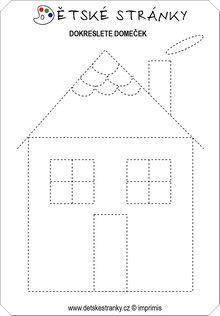 